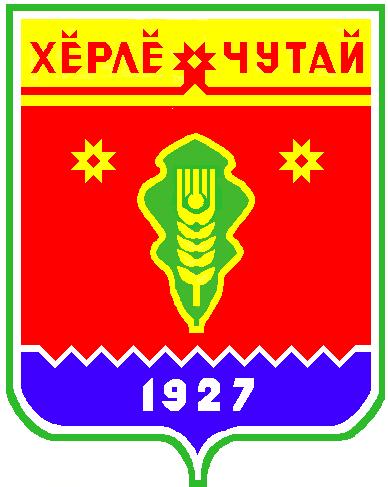 Постановлениеадминистрации  Атнарского сельского поселения Красночетайского района Чувашской Республики «О создании согласительной комиссии по урегулированию разногласий к проекту генерального плана  Атнарского сельского поселения Красночетайского муниципального района Чувашской Республики»от  19.10.2020 г. №54Руководствуясь статьей 25 Градостроительного кодекса Российской Федерации, Федеральным законом от 6 октября 2003 г. № 131-ФЗ «Об общих принципах организации местного самоуправления в Российской Федерации», приказом Министерства экономического развития Российской Федерации от 21 июля 2016 г.                 № 460 «Об утверждении порядка согласования проектов документов территориального планирования муниципальных образований, состава и порядка работы согласительной комиссии при согласовании проектов документов территориального планирования», в целях урегулирования замечаний, послуживших основанием для подготовки сводного заключения о несогласии с проектом генерального плана Атнарского сельского поселения Красночетайского муниципального района Чувашской Республики от 6 октября 2020 г. № 32762-ОТ/Д27и, в соответствии с Уставом Атнарского сельского поселения Красночетайского муниципального района Чувашской Республики, администрация Атнарского сельского поселения Красночетайского муниципального района Чувашской Республики постановляет:1. Создать согласительную комиссию по урегулированию разногласий, послуживших основанием для подготовки сводного заключения о несогласии с проектом генерального плана Атнарского сельского поселения Красночетайского муниципального района Чувашской Республики.2. Утвердить Порядок деятельности согласительной комиссии по урегулированию разногласий, послуживших основанием для подготовки сводного заключения о несогласии с проектом генерального плана Атнарского сельского поселения Красночетайского муниципального района Чувашской Республики (приложение  № 1 к настоящему постановлению).3. Утвердить состав согласительной комиссии по урегулированию разногласий, послуживших основанием для подготовки сводного заключения о несогласии с проектом генерального плана Атнарского сельского поселения Красночетайского муниципального района Чувашской Республики (приложение № 2 к настоящему постановлению).4. Контроль за исполнением данного постановления оставляю за собой.И.о. главы Атнарского сельского поселения                       А.А.МихопароваПОРЯДОКдеятельности согласительной комиссии по урегулированию разногласий, послуживших основанием для подготовки сводного заключения о несогласии с проектом генерального плана Атнарского сельского поселения Красночетайского муниципального района Чувашской Республики1. Общие положенияНастоящий Порядок принят в соответствии с Градостроительным кодексом Российской Федерации, приказом Министерства экономического развития Российской Федерации от 21 июля 2016 г. № 460 «Об утверждении порядка согласования проектов документов территориального планирования муниципальных образований, состава и порядка работы согласительной комиссии при согласовании проектов документов территориального планирования».Настоящий Порядок определяет цель, организацию и порядок работы согласительной комиссии по урегулированию разногласий, послуживших основанием для подготовки сводного заключения о несогласии с проектом генерального плана Атнарского сельского поселения Красночетайского района Чувашской Республики (далее – Согласительная комиссия).Согласительная комиссия создается для урегулирования разногласий, послуживших основанием для подготовки сводного заключения о несогласии с проектом генерального плана Атнарского сельского поселения Красночетайского района Чувашской Республики (далее – проект генерального плана) и принятия взаимоприемлемых решений.2. Состав, организация и порядок работы Согласительной комиссии2.1. В состав Согласительной комиссии включаются:а) представители федеральных органов исполнительной власти, которые направили заключения о несогласии с проектом генерального плана;б) представители администрации Атнарского сельского поселения Красночетайского района Чувашской Республики;в) представители разработчика проекта генерального плана (с правом совещательного голоса).2.2. Срок работы Согласительной комиссии составляет не более 2 месяцев со дня ее создания.2.3. Председатель Согласительной комиссии назначает и проводит заседания Согласительной комиссии, вносит предложения, подписывает протоколы заседаний Согласительной комиссии.2.4. Секретарь Согласительной комиссии осуществляет организационно-техническое и информационное обеспечение деятельности Согласительной комиссии, в том числе сбор и хранение протоколов, решений и иных документов, связанных с ее деятельностью, ведет протоколы заседаний Согласительной комиссии.2.5. Секретарь Согласительной комиссии размещает в федеральной государственной информационной системе территориального планирования (далее – ФГИС ТП):проект генерального плана с внесенными в него изменениями по замечаниям органов, представивших заключения о несогласии;материалы в текстовой форме и в виде карт по несогласованным вопросам;уведомление о размещении проекта документа территориального планирования с внесенными в него изменениями.Секретарь Согласительной комиссии направляет уведомление о размещении проекта генерального плана с внесенными в него изменениями в ФГИС ТП членам Согласительной комиссии, в том числе в органы, представившие заключения о несогласии с таким проектом, в электронной форме и (или) посредством почтового отправления, не позднее 20 календарных дней со дня создания согласительной комиссии.2.6. Организационной формой работы Согласительной комиссии является заседание.2.7. Секретарь Согласительной комиссии не позднее 20 календарных дней со дня создания согласительной комиссии уведомляет членов Согласительной комиссии путем направления уведомлений в электронной форме и (или) посредством почтового отправления о дате, времени и месте проведения заседания Согласительной комиссии.Представители органов, представивших заключения о несогласии, принимают участие в работе Согласительной комиссии путем представления письменных позиций и (или) размещения в ФГИС ТП заключений на размещенный проект генерального плана с внесенными в него изменениями в срок, не превышающий 30 календарных дней со дня поступления уведомления, от администрации Атнарского сельского поселения Красночетайского  района Чувашской Республики.2.8. Согласительная комиссия правомочна рассматривать вопросы в случае, если на заседании присутствует не менее половины ее членов.2.9. Решение Согласительной комиссии принимается большинством голосов присутствующих на заседании ее членов, с учетом письменных позиций отсутствующих членов Согласительной комиссии и (или) размещенных в ФГИС ТП заключений на размещенный проект генерального плана с внесенными в него изменениями.2.10. Согласительная комиссия принимает одно из следующих решений:а) согласовать проект генерального плана с внесением в них изменений, учитывающих все замечания, послуживших основанием для несогласия с данным проектом;б) отказать в согласовании  проекта генерального плана с указанием причин, послуживших основанием для принятия такого решения.2.11. Результаты работы Согласительной комиссии отражаются в протоколе заседания указанной комиссии, который подписывает председатель.2.12. Согласительная комиссия по итогам своей работы представляет главе Атнарского сельского поселения Красночетайского муниципального района Чувашской Республики:а) при принятии решения, указанного в подпункте «а» пункта 2.10 настоящего Порядка – проект генерального плана  с внесенными в него изменениями вместе с протоколом заседания Согласительной комиссии, материалами в текстовом формате и в виде карт по несогласованным вопросам;б) при  принятии решения, указанного в подпункте «б» пункта 2.10 настоящего Порядка – несогласованный проект генерального плана, заключения о несогласии с проектом генерального плана, протокол заседания Согласительной комиссии, а так же материалы в текстовой форме и в виде карт по несогласованным вопросам.Указанные в подпункте «б» настоящего пункта документы и материалы могут содержать:- предложения об исключении из проекта генерального плана материалов по несогласованным вопросам (в том числе путем их отображения на соответствующей карте в целях фиксации несогласованных вопросов до момента их согласования);- план согласования указанных в подпункте «а» настоящего пункта вопросов после утверждения генерального плана путем подготовки предложений о внесении в него соответствующих изменений.2.13. Глава Атнарского сельского поселения Красночетайского района Чувашской Республики на основании документов и материалов, представленных Согласительной комиссией, вправе принять решение о направлении согласованных или несогласованных в определенной части проекта генерального плана в Собранию депутатов Атнарского сельского поселения Красночетайского района Чувашской Республики или об отклонении такого проекта и о направлении его на доработку.2.14. Решения Согласительной комиссии могут быть обжалованы в установленном законодательством Российской Федерации порядке.СОСТАВ согласительной комиссии по урегулированию разногласий, послуживших основанием для подготовки сводного заключения о несогласии с проектом генерального плана Атнарского сельского поселения Красночетайского района Чувашской РеспубликиРешение Собрания депутатов Атнарского сельского поселения«О частичной замене дотации на выравнивание бюджетной обеспеченности Атнарского сельского поселения Красночетайского района Чувашской Республики дополнительным нормативом отчислений от налога на доходы физических лиц»от  27.10.2020 г. №1            В соответствии с  пунктом 4  статьи 137 Бюджетного кодекса Российской Федерации, пунктом  12 статьи 17.3 Закона Чувашской Республики от 23.07.2001 № 36 «О регулировании бюджетных правоотношений в Чувашской Республике» Собрание депутатов  Атнарского сельского поселения Красночетайского района Чувашской Республики  Р Е Ш И Л О:	1. Дать согласие на частичную замену дотации на выравнивание бюджетной обеспеченности для бюджета Атнарского сельского поселения Красночетайского района Чувашской Республики планируемой к утверждению в республиканском бюджете Чувашской Республики на 2021 год и на плановый период 2022 и 2023 годов, дополнительным нормативом отчислений от налога на доходы физических лиц: в 2021-2022 годах в бюджет Атнарского  сельского поселения Красночетайского района Чувашской Республики – 1,0 процента  от объема поступлений, подлежащего зачислению в консолидированный бюджет Чувашской Республики от указанного налога.2. Настоящее решение вступает в силу со дня его официального опубликования.Председатель Собрания депутатовАтнарского сельского поселения                                                       А.В.БашкировРешение Собрания депутатов Атнарского сельского поселения«О внесении изменений   в решение Собрания депутатов Атнарского сельского поселения Красночетайского района Чувашской Республики  от21 декабря 2017 года №3  «О денежном содержании лиц, замещающих муниципальныедолжности и должности муниципальной службы Атнарского сельского поселения  Красночетайского района Чувашской Республики»»от  27.10.2020 г. №2Руководствуясь решением Собрания депутатов Атнарского сельского поселения Красночетайского района Чувашской Республики от 05.12.2019 г. №1  «О бюджете Атнарского сельского поселения Красночетайского района Чувашской Республики на 2020 год и на плановый период 2021 и 2022 годов», постановлением Кабинета Министров Чувашской Республики от 02.10.2020 г. № 549 «О внесении изменений в некоторые постановления Кабинета Министров Чувашской Республики» Собрание депутатов Атнарского сельского поселения Красночетайского района Чувашской Республики  РЕШИЛО:1. Внести в  Положение о денежном содержании лиц, замещающих муниципальные должности и должности муниципальной службы Атнарского сельского поселения Красночетайского района Чувашской Республики, утвержденного Решением Собрания депутатов  Атнарского сельского поселения  Красночетайского района Чувашской Республики от 21  декабря 2017 года № 3 (именуемой далее Положение)  следующие изменения:Приложение № 1 Положения  изложить в следующей редакции:Р А З М Е Р Ыдолжностных окладов  и ежемесячного денежного поощрения лиц, замещающих муниципальные должности и должности муниципальной службы Приложение № 2 Положения  изложить в следующей редакции:Р А З М Е Р Ыежемесячных выплат за классный чин муниципального служащего	2. Настоящее решение вступает в силу после официального опубликования в информационном издании «Вестник Атнарского сельского поселения Красночетайского района» и распространяется на правоотношения, возникшие  с 01 октября 2020 года.Председатель Собрания депутатовАтнарского сельского поселения                                              А.В.БашкировПостановлениеадминистрации  Атнарского сельского поселения Красночетайского района Чувашской Республики «Об утверждении отчета об исполнении бюджета и резервного фонда Атнарского сельского поселения Красночетайского района Чувашской Республики за 9 месяцев 2020года»от  29.10.2020 г. №55Руководствуясь статьей 264.2 Бюджетного кодекса Российской Федерации  и статьей  68 Положения о регулировании бюджетных правоотношений в Атнарском сельском поселении, администрация Атнарского сельского поселения  Красночетайского района Чувашской Республики  п о с т а н о в л я е т:1. Утвердить отчет об исполнении бюджета и резервного фонда Атнарского  сельского поселения  Красночетайского района Чувашской Республики за 9 месяцев 2020года (далее отчет).2. Направить отчет Собранию депутатов Атнарского сельского поселения Красночетайского района Чувашской Республики и контрольно-счетному органу Красночетайского района Чувашской Республики.     Исп. Наумова А.А.2-16-74Постановлениеадминистрации  Атнарского сельского поселения Красночетайского района Чувашской Республики «О внесении изменений в некоторыепостановления администрации Атнарского сельского поступленияКрасночетайского района Чувашской Республики»от  29.10.2020 г. №56Руководствуясь решением Собрания депутатов Атнарского сельского поселения Красночетайского района Чувашской Республики от .12.2020 №  «О бюджете Атнарского сельского поселения Красночетайского района Чувашской Республики на 2020 год и на плановый период 2021 и 2022 годов», постановлением Кабинета Министров Чувашской Республики от 02.10.2020 г. № 459 «О внесении изменений в некоторые постановления Кабинета Министров Чувашской Республики» администрация Атнарского сельского поселения Красночетайского района Чувашской Республики    п о с т а н о в л я е т:1. Внести изменения в следующие постановления администрации Атнарского сельского поселения  Красночетайского района Чувашской Республики:1) от26.12.2017 №  84    «Об оплате труда работников органов местного самоуправления в Атнарском сельском поселении Красночетайского района Чувашской Республики, замещающих должности, не являющиеся должностями муниципальной службы»:Приложение № 1 Положения об оплате труда работников органов местного самоуправления Атнарского сельского поселения  Красночетайского района Чувашской Республики, замещающих должности, не являющиеся должностями муниципальной службы к указанному постановлению изложить в редакции согласно приложению № 1 к настоящему постановлению;                                                                                                                                	2) от 17 декабря 2013 №  «Об оплате труда работников органов местного самоуправления Атнарского сельского поселения  Красночетайского района Чувашской Республики, осуществляющих свою деятельность по профессиям рабочих»:  	приложение № 1 Положения об оплате труда работников органов местного самоуправления Атнарского сельского поселения Красночетайского района Чувашской Республики, осуществляющих свою деятельность по профессиям рабочих к указанному постановлению изложить в редакции согласно приложению № 2 к настоящему постановлению. 	2. Настоящее постановление вступает в силу со дня его официального опубликования в информационном издании «Вестник Атнарского_ сельского поселения Красночетайского района» и распространяется на правоотношения, возникшие с 01 октября 2020 года.И.о. главы администрации Атнарского сельского  поселения                                                            А.А.МихопароваПриложение № 1 К постановлению администрации Атнарского сельского поселения Красночетайского района от   29. 10.2020 № 56       Приложение № 1 к Положению   об оплате труда работников органов местного самоуправления Атнарского  сельского поселения Красночетайского района     Чувашской Республики, замещающих должности, не являющиесядолжностями муниципальной службыР А З М Е Р Ыдолжностных окладов работников органов местного самоуправленияв Красночетайском районе Чувашской Республики, замещающих должности, не являющиеся должностями муниципальной службы в Красночетайском районе Чувашской РеспубликиПриложение № 2 К постановлению администрации Атнарского  сельского поселения Красночетайского района от 29.10.2020 №56        Приложение №1 к Положению   об оплате труда работников органов местного самоуправления Атнарского сельского поселения Красночетайского района Чувашской Республики, осуществляющих свою деятельность по профессиям рабочихРазмеры окладов и повышающих коэффициентов работников органов местного самоуправления Атнарского сельского поселения Красночетайского района Чувашской Республики, осуществляющих профессиональную деятельность по профессиям рабочихПримечание. Размер выплат по повышающему коэффициенту к окладу определяется путем    умножения размера оклада работника на повышающий коэффициент.Приложение № 1к постановлению администрацииАтнарского сельского поселенияКрасночетайского муниципального района Чувашской Республикиот 19.10.2020 № 54Приложение № 2к постановлению администрацииАтнарского сельского поселенияКрасночетайского муниципального района Чувашской Республикиот  19.10.2020 № 54ФИОглава Атнарского сельского поселения Красночетайского района Чувашской Республики, председатель комиссииФИОспециалист администрации Атнарского сельского поселения Красночетайского района Чувашской Республики, секретарь комиссииФИОспециалист администрации Красночетайского района Чувашской РеспубликиФИОдепутат собрания депутатов Атнарского сельского поселения Красночетайского района Чувашской РеспубликиФИОООО «Мой город»представительМинистерство экономического развития Российской ФедерациипредставительФедеральное агентство лесного хозяйства Российской Федерации (Рослесхоз)представительМинистерство природных ресурсов и экологии Российской ФедерацииНаименование должностиДолжностной оклад(рублей в месяц) Размер ежемесячного денежного поощрения (должностных окладов)Исполнительно - распорядительные органы местного самоуправленияИсполнительно - распорядительные органы местного самоуправленияИсполнительно - распорядительные органы местного самоуправленияГлава сельского поселения (глава администрации сельского поселения*) с численностью населения от 3 до 5 тыс.человекОт 1 до 3 тыс.челМенее 1 тыс.чел10787969095250,20,20,2 Заместитель главы администрации сельского поселения44661,8Главный специалист-эксперт52181Ведущий специалист-эксперт48311Специалист-эксперт44451Старший специалист 1 разряда44451Старший специалист 2 разряда42511Старший специалист 3 разряда40581Специалист 1 разряда36721Специалист 2 разряда32521Специалист 3 разряда28721Наименование классного чинаРазмер выплаты (рублей в месяц)Действительный муниципальный советник 1 класса2233Действительный муниципальный советник 2 класса2083Действительный муниципальный советник 3 класса1935Муниципальный советник 1 класса1711Муниципальный советник 2 класса1564Муниципальный советник 3 класса1415Советник муниципальной службы 1 класса1342Советник муниципальной службы 2 класса1116Советник муниципальной службы 3 класса969Референт муниципальной службы 1 класса894Референт муниципальной службы 2 класса746Референт муниципальной службы 3 класса669Секретарь муниципальной службы 1 класса522Секретарь муниципальной службы 2 класса448Секретарь муниципальной службы 3 класса372И.о. главы администрацииАтнарского сельского поселенияА.А.МихопароваИсполнение бюджета Атнарского поселения за 9 месяцев 2020 годаИсполнение бюджета Атнарского поселения за 9 месяцев 2020 годаИсполнение бюджета Атнарского поселения за 9 месяцев 2020 годаКоды бюджетной классификации РФНаименование доходовПлан на 2020 годИсполн.за 9 месяцев  2020 года% плануНалоговые доходы1 566 000,00645 179,9741000 101 00000 00 0000 000Налоги на прибыль, доходы,162 100,00137 778,1885из них:000 101 02010 01 0000 110Налог на доходы физических лиц  162 100,00137 778,1885000 103 02000 00 0000 000Акцизы596 900,00372 698,0762000 105 00000 00 0000 000Налоги на совокупный доход,25 000,002 867,4011из них:000 105 03010 01 0000 110Единый сельскохозяйственный налог25 000,002 867,4011000 106 00000 00 0000 000Налоги на имущество,777 000,00128 036,3216из них:000 106 01030 10 0000 110Налог на имущество физ. лиц135 000,0027 501,8020000 106 06033 10 0000 110Земельный налог с организаций37 000,0021 618,3558000 106 06043 10 0000 110Земельный налог с физических лиц605 000,0078 916,1713000 108 04020 01 1000 110Госпошлина за совершение нотариальных действий5 000,003 800,0076Неналоговые доходы135 000,00221 477,37164000 111 00000 00 0000 000Доходы от использования имущества, находящегося в муниципальной собственности135 000,0036 422,3727000 111 05025 10 0000 120 Доходы, получаемые в виде арендной платы, а также средства от продажи права на заключение договоров аренды за земли, находящиеся в собственности сельских поселений 95 000,00000 111 05035 10 0000 120Доходы от сдачи в аренду имущества, находящегося в оперативном управлении органов управления сельских поселений и созданных ими учреждений 40 000,0036 422,3791000 113 01995 10 0000 130Прочие доходы от оказания платных услуг (работ) получателями средств бюджетов сельских поселений567,00000 113 02065 10 0000 130Доходы, поступающие в порядке возмещения расходов, понесенных в связи с эксплуатацией имущества сельских поселений8 883,00000 113 02995 10 0000 130Прочие доходы от компенсации затрат бюджетов сельских поселений175 605,00Итого налоговых и неналоговых доходов1 701 000,00866 657,3451 000 202 15001 10 0000 150Дотации бюджетам сельских поселений на выравнивание бюджетной обеспеченности1 768 900,001 326 717,0075000 202 20216 10 0000 150Субсидии на осуществление дорожной деятельности458 278,00405 576,0088000 202 29999 10 0000 150Прочие субсидии бюджетам сельских поселений8 145 972,306 806 525,9984000 202 35118 10 0000 150Субвенции бюджетам сельских поселений на осуществление первичного воинского учета на территориях, где отсутствуют военные комиссариаты180 683,00135 800,0075000 202 49999 10 0000 150Прочие межбюджетные трансферты, передаваемые бюджетам  сельских поселений1 100 000,00000 2 07 05020 10 0000 150Поступления от денежных пожертвований, предоставляемых физическими лицами получателям средств бюджетов сельских поселений789 570,12388 290,0049000 2 07 05030 10 0000 150Прочие безвозмездные поступления в бюджеты сельских поселений25 000,00#ДЕЛ/0!000 2 19 60010 10 0000 150Возврат прочих остатков субсидий, субвенций и иных межбюджетных трансфертов, имеющих целевое назначение, прошлых лет из бюджетов сельских поселений-175 605,00-175 605,00100Безвозмездные поступления12 267 798,428 912 303,9973Итого:13 968 798,429 778 961,3370РасходыРасходыРасходыРасходыРасходыКоды бюджетной классификации Наименование расходовПлан на год Факт исполнение % к плану. 0100Общегосударственные вопросы 1 403 061,02859 209,1261,240104Функционирование местных администраций 1 343 561,02809 209,1260,230107Обеспечение проведения выборов и референдумов50 000,0050 000,00100,000111Резервные фонды 500,000113Другие общегосударственные вопросы9 000,000200Национальная оборона 180 683,00112 156,0762,070203Мобилизационная и вневойсковая подготовка 180 683,00112 156,0762,070300Национальная безопасность и правоохранительная деятельность 368 130,00363 130,0098,640310Обеспечение пожарной безопасности368 130,00363 130,0098,640400Национальная экономика 8 336 137,227 428 284,4889,110405Сельское хозяйство и рыболовство1 000,000409Дорожное хозяйство8 257 137,227 409 497,4889,730412Другие вопросы в области национальной экономики78 000,0018 787,0024,090500Жилищно-коммунальное хозяйство3 478 722,401 059 101,1630,450502Коммунальное хозяйство5 617,165 617,16100,000503Благоустройство3 473 105,241 053 484,0030,330800Культура и кинематография 1 073 770,00578 955,6353,920801Культура 1 073 770,00578 955,6353,92ВСЕГО14 840 503,6410 400 836,4670,083.Источники финансирования3.Источники финансирования3.Источники финансирования3.Источники финансирования3.Источники финансированияНаименование показателяНаименование показателяНаименование показателяНаименование показателяНаименование показателяКод источника финансирования по КИВФ,КИВнФКод источника финансирования по КИВФ,КИВнФКод источника финансирования по КИВФ,КИВнФУтвержденоУтвержденоУтвержденоУтвержденоИсполнено1111122233334Источники финансирования дефицита бюджетов - всегоИсточники финансирования дефицита бюджетов - всегоИсточники финансирования дефицита бюджетов - всегоИсточники финансирования дефицита бюджетов - всегоИсточники финансирования дефицита бюджетов - всегоххх871 705,22871 705,22871 705,22871 705,22621 875,13  Изменение остатков средств на счетах по учету средств бюджетов  Изменение остатков средств на счетах по учету средств бюджетов  Изменение остатков средств на счетах по учету средств бюджетов  Изменение остатков средств на счетах по учету средств бюджетов  Изменение остатков средств на счетах по учету средств бюджетов 000 0105000000 0000 000 000 0105000000 0000 000 000 0105000000 0000 000871 705,22871 705,22871 705,22871 705,22621 875,13  Увеличение остатков средств бюджетов  Увеличение остатков средств бюджетов  Увеличение остатков средств бюджетов  Увеличение остатков средств бюджетов  Увеличение остатков средств бюджетов 000 0105000000 0000 500 000 0105000000 0000 500 000 0105000000 0000 500-13 968 798,42-13 968 798,42-13 968 798,42-13 968 798,42-9 957 797,82  Увеличение прочих остатков средств бюджетов  Увеличение прочих остатков средств бюджетов  Увеличение прочих остатков средств бюджетов  Увеличение прочих остатков средств бюджетов  Увеличение прочих остатков средств бюджетов 000 0105020000 0000 500 000 0105020000 0000 500 000 0105020000 0000 500-13 968 798,42-13 968 798,42-13 968 798,42-13 968 798,42-9 957 797,82  Увеличение прочих остатков денежных средств бюджетов  Увеличение прочих остатков денежных средств бюджетов  Увеличение прочих остатков денежных средств бюджетов  Увеличение прочих остатков денежных средств бюджетов  Увеличение прочих остатков денежных средств бюджетов 000 0105020100 0000 510 000 0105020100 0000 510 000 0105020100 0000 510-13 968 798,42-13 968 798,42-13 968 798,42-13 968 798,42-9 957 797,82  Увеличение прочих остатков денежных средств  бюджетов муниципальных районов  Увеличение прочих остатков денежных средств  бюджетов муниципальных районов  Увеличение прочих остатков денежных средств  бюджетов муниципальных районов  Увеличение прочих остатков денежных средств  бюджетов муниципальных районов  Увеличение прочих остатков денежных средств  бюджетов муниципальных районов 000 0105020105 0000 510 000 0105020105 0000 510 000 0105020105 0000 510-13 968 798,42-13 968 798,42-13 968 798,42-13 968 798,42-9 957 797,82  Уменьшение остатков средств бюджетов  Уменьшение остатков средств бюджетов  Уменьшение остатков средств бюджетов  Уменьшение остатков средств бюджетов  Уменьшение остатков средств бюджетов 000 0105000000 0000 600 000 0105000000 0000 600 000 0105000000 0000 60014 840 503,6414 840 503,6414 840 503,6414 840 503,6410 579 672,95  Уменьшение прочих остатков средств бюджетов  Уменьшение прочих остатков средств бюджетов  Уменьшение прочих остатков средств бюджетов  Уменьшение прочих остатков средств бюджетов  Уменьшение прочих остатков средств бюджетов 000 0105020000 0000 600 000 0105020000 0000 600 000 0105020000 0000 60014 840 503,6414 840 503,6414 840 503,6414 840 503,6410 579 672,95 Уменьшение прочих остатков денежных средств бюджетов Уменьшение прочих остатков денежных средств бюджетов Уменьшение прочих остатков денежных средств бюджетов Уменьшение прочих остатков денежных средств бюджетов Уменьшение прочих остатков денежных средств бюджетов 000 0105020100 0000 610 000 0105020100 0000 610 000 0105020100 0000 61014 840 503,6414 840 503,6414 840 503,6414 840 503,6410 579 672,95 Уменьшение прочих остатков денежных средств бюджетов муниципальных районов Уменьшение прочих остатков денежных средств бюджетов муниципальных районов Уменьшение прочих остатков денежных средств бюджетов муниципальных районов Уменьшение прочих остатков денежных средств бюджетов муниципальных районов Уменьшение прочих остатков денежных средств бюджетов муниципальных районов 000 0105020105 0000 610 000 0105020105 0000 610 000 0105020105 0000 61014 840 503,6414 840 503,6414 840 503,6414 840 503,6410 579 672,95ИнформацияИнформацияИнформацияИнформацияИнформацияИнформацияИнформацияИнформацияИнформацияИнформацияИнформацияИнформацияИнформацияИнформацияоб осуществлении бюджетных инвестицийоб осуществлении бюджетных инвестицийоб осуществлении бюджетных инвестицийоб осуществлении бюджетных инвестицийоб осуществлении бюджетных инвестицийоб осуществлении бюджетных инвестицийоб осуществлении бюджетных инвестицийоб осуществлении бюджетных инвестицийоб осуществлении бюджетных инвестицийоб осуществлении бюджетных инвестицийоб осуществлении бюджетных инвестицийоб осуществлении бюджетных инвестицийоб осуществлении бюджетных инвестицийоб осуществлении бюджетных инвестицийв объекты капитального строительства в соответствиив объекты капитального строительства в соответствиив объекты капитального строительства в соответствиив объекты капитального строительства в соответствиив объекты капитального строительства в соответствиив объекты капитального строительства в соответствиив объекты капитального строительства в соответствиив объекты капитального строительства в соответствиив объекты капитального строительства в соответствиив объекты капитального строительства в соответствиив объекты капитального строительства в соответствиив объекты капитального строительства в соответствиив объекты капитального строительства в соответствиив объекты капитального строительства в соответствиис районной адресной инвестиционной программойс районной адресной инвестиционной программойс районной адресной инвестиционной программойс районной адресной инвестиционной программойс районной адресной инвестиционной программойс районной адресной инвестиционной программойс районной адресной инвестиционной программойс районной адресной инвестиционной программойс районной адресной инвестиционной программойс районной адресной инвестиционной программойс районной адресной инвестиционной программойс районной адресной инвестиционной программойс районной адресной инвестиционной программойс районной адресной инвестиционной программойАтнарского сельского поселения за 9 месяцев 2020 годаАтнарского сельского поселения за 9 месяцев 2020 годаАтнарского сельского поселения за 9 месяцев 2020 годаАтнарского сельского поселения за 9 месяцев 2020 годаАтнарского сельского поселения за 9 месяцев 2020 годаАтнарского сельского поселения за 9 месяцев 2020 годаАтнарского сельского поселения за 9 месяцев 2020 годаАтнарского сельского поселения за 9 месяцев 2020 годаАтнарского сельского поселения за 9 месяцев 2020 годаАтнарского сельского поселения за 9 месяцев 2020 годаАтнарского сельского поселения за 9 месяцев 2020 годаАтнарского сельского поселения за 9 месяцев 2020 годаАтнарского сельского поселения за 9 месяцев 2020 годаАтнарского сельского поселения за 9 месяцев 2020 годаНаименование отраслей, заказчиков и объектовНаименование отраслей, заказчиков и объектовНаименование отраслей, заказчиков и объектовКод целевой статьиКод целевой статьиКод целевой статьиПредусмотреноПредусмотреноПредусмотреноИсполненоИсполненоИсполнено% испол% исполВСЕГОВСЕГОВСЕГО0,000,000,000,000,000,000,00,0ИнформацияИнформацияИнформацияИнформацияИнформацияИнформацияИнформацияИнформацияИнформацияо направлениях использования бюджетныхо направлениях использования бюджетныхо направлениях использования бюджетныхо направлениях использования бюджетныхо направлениях использования бюджетныхо направлениях использования бюджетныхо направлениях использования бюджетныхо направлениях использования бюджетныхо направлениях использования бюджетныхассигнований муниципального дорожного фондаассигнований муниципального дорожного фондаассигнований муниципального дорожного фондаассигнований муниципального дорожного фондаассигнований муниципального дорожного фондаассигнований муниципального дорожного фондаассигнований муниципального дорожного фондаассигнований муниципального дорожного фондаассигнований муниципального дорожного фондаАтнарского сельского поселения за 9 месяцев 2020 годаАтнарского сельского поселения за 9 месяцев 2020 годаАтнарского сельского поселения за 9 месяцев 2020 годаАтнарского сельского поселения за 9 месяцев 2020 годаАтнарского сельского поселения за 9 месяцев 2020 годаАтнарского сельского поселения за 9 месяцев 2020 годаАтнарского сельского поселения за 9 месяцев 2020 годаАтнарского сельского поселения за 9 месяцев 2020 годаАтнарского сельского поселения за 9 месяцев 2020 года№№ПредусмотреноПредусмотреноИсполненоИсполненоИсполненоИсполнено% исполнения8 257 137,228 257 137,227 409 497,487 409 497,487 409 497,487 409 497,4889,7ОТЧЕТОТЧЕТОТЧЕТОТЧЕТОТЧЕТОТЧЕТОТЧЕТОТЧЕТОТЧЕТОТЧЕТОТЧЕТОТЧЕТОТЧЕТоб использовании резервного фонда об использовании резервного фонда об использовании резервного фонда об использовании резервного фонда об использовании резервного фонда об использовании резервного фонда об использовании резервного фонда об использовании резервного фонда об использовании резервного фонда об использовании резервного фонда об использовании резервного фонда об использовании резервного фонда об использовании резервного фонда Атнарского сельского поселения за 9 месяцев 2020 годаАтнарского сельского поселения за 9 месяцев 2020 годаАтнарского сельского поселения за 9 месяцев 2020 годаАтнарского сельского поселения за 9 месяцев 2020 годаАтнарского сельского поселения за 9 месяцев 2020 годаАтнарского сельского поселения за 9 месяцев 2020 годаАтнарского сельского поселения за 9 месяцев 2020 годаАтнарского сельского поселения за 9 месяцев 2020 годаАтнарского сельского поселения за 9 месяцев 2020 годаАтнарского сельского поселения за 9 месяцев 2020 годаАтнарского сельского поселения за 9 месяцев 2020 годаАтнарского сельского поселения за 9 месяцев 2020 годаАтнарского сельского поселения за 9 месяцев 2020 года№Наименование мероприятийНаименование мероприятийНаименование мероприятийНаименование мероприятийСумма,Сумма,Сумма,Сумма,Сумма,Сумма,Сумма,Сумма,№Наименование мероприятийНаименование мероприятийНаименование мероприятийНаименование мероприятийрубрубрубрубрубрубрубруб--------------------------Наименование должностиНаименование должностив органе местного самоуправления поселенияСтенографистка I категории, инспектор-делопроизводитель, инспектор2707Заведующий: экспедицией, хозяйством, складом; кассир, комендант, архивариус, стенографистка II категории, секретарь-стенографистка, машинистка I категории2514Машинистка II категории, секретарь-машинистка, экспедитор2341Профессиональные квалификационные группыРазмер   оклада, рублейРазмер повышающего коэффициента Общеотраслевые профессии рабочих первого уровня36041 квалификационный уровень0,052 квалификационный уровень0,10Общеотраслевые профессии рабочих второго уровня39601 квалификационный уровень0,112 квалификационный уровень0,3ВЕСТНИК Атнарского сельского поселенияТир. 100 экз.с. Атнары , ул.Молодежная, 52аkrchet-atnar@cap.ruНомер сверстан ведущим специалистом администрации Атнарского сельского поселенияОтветственный за выпуск: А.А.НаумоваВыходит на русском  языке